1.8	envisager les mesures règlementaires qui pourraient être prises pour permettre la modernisation du système mondial de détresse et de sécurité en mer (SMDSM) et l'intégration de systèmes à satellites supplémentaires dans le SMDSM, conformément à la Résolution 359 (Rév.CMR-15);Question AIntroductionLes Administrations des pays membres de la RCC estiment que, lors de l'élaboration de mesures réglementaires visant à appuyer la modernisation du SMDSM, l'avis de l'Organisation maritime internationale (OMI) au sujet de cette modernisation devrait être pris en compte et que la protection des services et systèmes existants devrait être assurée.Les Administrations des pays membres de la RCC ne sont pas opposées à l'utilisation des bandes de fréquences 415-495 kHz, 495-505 kHz et 505-526,5 kHz (505-510 kHz en Région 2) pour la radiodiffusion numérique d'informations relatives à la sécurité et à la sûreté en mer (système NAVDAT fonctionnant en ondes hectométriques), à condition que l'utilisation par les stations d'émission du système NAVDAT fonctionnant en ondes hectométriques soit limitée uniquement aux stations côtières fonctionnant conformément à la Recommandation UIT-R M.2010 et que les autres conditions existantes relatives à leur attribution à des services de radiocommunication soient maintenues. Les Administrations des pays membres de la RCC ne sont pas opposées à l'utilisation des bandes de fréquences 4 221-4 231 kHz, 6 332,5-6 342,5 kHz, 8 438-8 448 kHz, 12 658,5-12 668,5 kHz, 16 904,5-16 914,5 kHz et 22 445,5-22 455,5 kHz pour la radiodiffusion numérique d'informations relatives à la sécurité et à la sûreté en mer (système NAVDAT fonctionnant en ondes décamétriques), à condition que l'utilisation par les stations d'émission du système NAVDAT fonctionnant en ondes décamétriques soit limitée uniquement aux stations côtières fonctionnant conformément à la Recommandation UIT-R M.2058 et que les autres conditions existantes relatives à leur attribution à des services de radiocommunication soient maintenues.Les Administrations des pays membres de la RCC sont opposées à l'inclusion des bandes de fréquences susmentionnées dans l'Appendice 15 du Règlement des radiocommunications (RR), étant donné que le système NAVDAT n'est pas approuvé par l'OMI en tant que partie du SMDSM.PropositionPour traiter le point 1.8 de l'ordre du jour de la CMR-19 (Question A), il est proposé d'utiliser le texte réglementaire figurant dans l'annexe ci-après.ARTICLE 5Attribution des bandes de fréquencesSection IV – Tableau d'attribution des bandes de fréquences
(Voir le numéro 2.1)
MOD	RCC/12A8A1/1#502475.79	bandes 415-495 kHz et 505-526,5 kHz est limitée à la radiotélégraphie.Motifs:	Ces deux bandes sont actuellement utilisées par le système NAVTEX. Elles pourraient être utilisées à l'avenir par le système NAVDAT et il convient que les administrations souhaitant utiliser l'un de ces systèmes de transmission de données de navigation ou les deux en tiennent compte.MOD	RCC/12A8A1/2#50248495-1 800 kHzMotifs:	Le nouveau renvoi 5.A18 du RR indique que la bande 495-505 kHz est destinée à être utilisée pour le fonctionnement du système NAVDAT.ADD	RCC/12A8A1/3#502495.A18	La bande 495-505 kHz est utilisée pour le système NAVDAT international, à condition que l'utilisation par les stations d'émission du système NAVDAT soit limitée uniquement aux stations côtières fonctionnant conformément à la version la plus récente de la Recommandation UIT-R M.2010.     (CMR-19)Motifs:	Ce nouveau renvoi assure que cette bande de fréquences est utilisée pour le système NAVDAT.MOD	RCC/12A8A1/4#50250APPENDICE 17 (RÉV.CMR-)Fréquences et disposition des voies à utiliser dans les bandes d'ondes décamétriques pour le service mobile maritime(Voir l'Article 52)...AnnexE 2     (CMR-)Fréquences et disposition des voies à utiliser dans les bandes d'ondes 
décamétriques pour le service mobile maritime, en vigueur 
à compter du 1er janvier 2017     (CMR-)Motifs:	Ces modifications visent à indiquer que l'Appendice 17 du RR a été révisé par la CMR-19.MOD	RCC/12A8A1/5PARTIE  A  –  Tableau des bandes subdivisées     (CMR-)...Tableau des fréquences (kHz) à utiliser dans les bandes comprises entre 4 000 kHz et 27 500 kHz
attribuées en exclusivité au service mobile maritime (fin)......Motifs:	Cette nouvelle note indique que les bandes 4 221-4 231 kHz, 6 332,5-6 342,5 kHz, 8 438-8 448 kHz, 12 658,5-12 668,5 kHz, 16 904,5-16 914,5 kHz et 22 445,5-22 455,5 kHz peuvent être utilisées par le système NAVDAT.SUP	RCC/12A8A1/6#50252RÉSOLUTION 359 (RÉV.CMR-15)Examen de dispositions réglementaires relatives à la mise à jour et la modernisation du Système mondial de détresse et de sécurité en merMotifs:	À la suite de l'introduction des modifications proposées, la Résolution 359 (Rév.CMR-15) n'est plus pertinente.______________Conférence mondiale des radiocommunications (CMR-19)
Charm el-Cheikh, Égypte, 28 octobre – 22 novembre 2019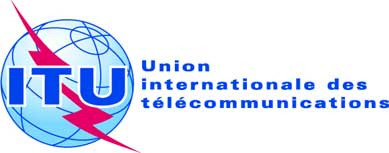 SÉANCE PLÉNIÈREAddendum 1 au
Document 12(Add.8)-F2 octobre 2019Original: russePropositions communes de la Communauté régionale des communicationsPropositions communes de la Communauté régionale des communicationsPropositions pour les travaux de la conférencePropositions pour les travaux de la conférencePoint 1.8 de l'ordre du jourPoint 1.8 de l'ordre du jourAttribution aux servicesAttribution aux servicesAttribution aux servicesRégion 1Région 2Région 3495-505	MOBILE MARITIME495-505	MOBILE MARITIME495-505	MOBILE MARITIMEBandes (MHz)468121618/192225/26Limites (kHz)4 2216 332,58 43812 658,516 904,519 70522 445,526 122,5Fréquences susceptibles d'être assignées pour les systèmes à large bande, la télécopie, les systèmes spéciaux de transmission, la transmission de données et la télégraphie à impression directe m) p) s)Limites (kHz)4 3516 5018 70713 07717 24219 75522 69626 145